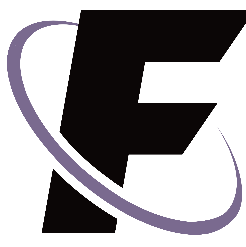 Fusion Custom Mask ArmamentariumAll FCM suppliesFusion Sleep SolutionsPhone: 281-296-6797 EricaFax: 281-296-6887Email: manager@tmjtexas.comFCM labTMD TechnologiesChuck Lloyd800.863.2125tmdtech@comcast.netResMed AirSense™ 10 CPAP with Integrated Humidifier and heated hoseLocal DME supplyLocal RESMED representativeBrasseler Burs25125HP brush0644.11 polisher0654.11 polisherH79GSQ.11.040 burH79GSQ.11.070 burH351E.11.070 bur6911H.11.180 discBrasseler USAOne Brasseler BlvdSavanna, GA  31419(800) 841-4522(912) 927-8671ProGauge™TAP-PAP CS™ kitsThermocryle plastic beads by the jarMyTAPAMI3418 Midcourt Rd. #114
Carrollton, TX 75006
(866) 264-7667 – office
(214) 691-3151 – faxNonin WristOx2™ model 3150Sedation Resource800-753-6376Info@sedationresource.com3M ESPE Imprint ™ 4 Preliminary Penta™ Super Quick Medium-Bodied Impression Material (Can use any VPS material)3M ESPE Paradigm ™ Light Body fast set for impression gun.2 impression guns and tips and flow tips3M Penta™ Impression machine and impression tipsDental Supply3M representativeTube cutting disc Dedeco 4” Fibre-cut DiscsGreat Lakes Orthodontics 200 Cooper AvenueTonawanda, NY 14150800.828.7626Glove lubricant Bosworth MasqueRongeurs forceps Cotton tweezers Dental SupplyBiocryl Resin acrylic monomer and powder       with containersGreat Lakes 6 Liter Adjustable       Temperature Pressure PotGreat Lakes Orthodontics 200 Cooper AvenueTonawanda, NY 14150800.828.7626Weld-on #4 acrylic adhesive AmazonThink Safe 1095TS 7" Trauma ShearsAmazonHot pots (13): MaxiMatic EHP-001 Elite Cuisine 32-Ounce Electric Hot Pot ($14.57)Amazon